EAGLE COUNTY CONSERVATION DISTRICT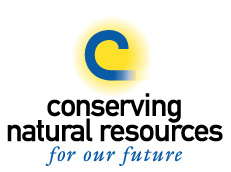 PO Box 360 Eagle, CO  81631 ~ 970.343.0333 Monthly Board Meeting Minutes January 8, 20205:00 pm, 3289 Cooley Mesa Road, CO 81637Meeting called to order at 5:07pm by Scott JonesSupervisors Present: Wendy, Scott J, Shawn, Clayton and KenSupervisors Absent: Scott S & JayGuests: Stephen J & Denyse SApproval of Minutes Motion to approve minutes by Shawn seconded by Clayton all present board members approvedRoll Call Reports: Board member miles & hours spent on conservation starting with the last regular meeting held December 11, 2019Treasurer’s Report:Alpine Checking Account balance: $14,630.91Money Market Account balance: $30,649.01Topics to Discuss:2020 Election- Just announced that the terms will be 3 years so the elections can occur on odd years instead of even years. Scott S, Wendy and Clayton’s terms are up this year. Ken made a motion for Courtney to be the DEO seconded by Wendy all present board members approved. Courtney will send the self-nomination forms to the board members whose terms are expiring to fill out if they want to renew their term. Courtney will also look into the publishing requirements to notify the public of the looming election.Annual Event is confirmed for Feb 26th at the Brush Creek Pavilion in Eagle and Jim Pokrandt will be presenting on the Compact Call on Water Rights. Bonfire will likely be donating beer, the Eagle County School District will likely be doing the catering but we’re still waiting on a quote/menu. Donations none procured yet but board members will reach out to their contacts to get some donations. Courtney will send out mailers to invite everyone on our mailing list by the end of January. No musician will be hired, the District will just plug in a phone to the speaker provided to have soft music play in the background. Wendy will order the small and large acreage of the year award signs. The members discussed who should win those awards and decided the small acreage should go to Chris and Tom LaVenture  and the large acreage should go to Highland Meadow Estates at Castle Peak Ranch and Sorrel Hills Water Owners. The board discussed putting a sign up at Brush Creek Ranch and Open Space that lets people know about the CoAgMet sign. We’ll need to get approval from the County and Wendy will work on getting a quote. Mill Levy- Eagle County Commissioner Kathy Chandler was going to attend our February 12th meeting to discuss the District getting a Mill Levy but we might reschedule so we have time to create a presentation. For now the District is trying to make sure all important stakeholders know what we’re trying to accomplish and get their buy-in and support. The Board members decided that we should aim for the May 2022 election since November 2020 is not enough time to get ready and it could get lost in the chaos of the presidential election. The Board decided to meet with Gretchen from the Mancos CD first before we meet with too many stakeholders so she can breakdown what her district did to get a Milly Levy approved, what are the first steps we should be taking. Courtney will reach out to Gretchen to see if she can Skype in on February 5th discuss the Mill Levy, if the 5th doesn’t work the board will work with her schedule. Need to create a budget for the election. Shawn made a resolution to make our website our official posting, seconded by Ken all Board Members approved.Upcoming special meetings: February 5th possible Skype meeting with Gretchen Rank from the Mancos District. February 26th Annual Event. Derrick from NRCS to present on soil health at our March 11 meeting.NRCS Report: Accepting EQIP applications but it will be awhile before they decide on anything. Our area is 10-20% above normal snowpack. Still not out of a drought. Closed out the EWP from the Lake Christine Fire. Garfield County Ag Expo will be on Feb 1st. CSU Ext Update:  CSU Ag Business mgmt. dept will be hosting webinars on basic Ag Marketing every Thursday during February during lunch time. Mail Review: Ag in the Classroom Annual Report, Eagle County deadlines that pertain to the District Colorado Outdoors magazine, and Board Member status for May 2020 election from Nikki Brinson. Next Meeting Date: 2/12/20 Adjourn: motion made by Wendy at 6:44pmNotes taken by: Courtney Grant (District Manager)BOARD MEMBERHOURSMILESScott Jones3060Scott Schlosser--Wendy Sacks420Clayton Gerard312Shawn Bruckman7180Jay Taylor--Ken Marchetti620